Coupe puis colle les étiquettes pour reconstruire la phrase.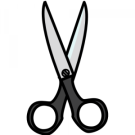 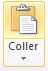 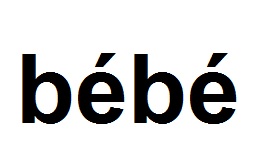 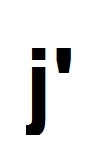 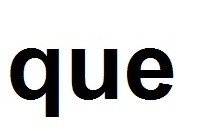 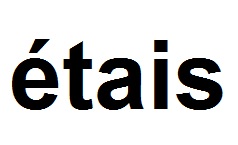 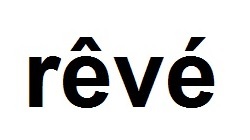 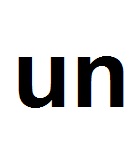 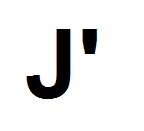 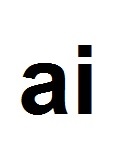 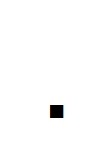 